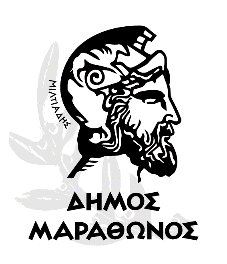 ΠΡΟΣΚΛΗΣΗ ΕΚΔΗΛΩΣΗΣ ΕΝΔΙΑΦΕΡΟΝΤΟΣ            ΓΙΑ ΥΠΟΒΟΛΗ ΠΡΟΣΦΟΡΑΣ Ο Δήμος μας ενδιαφέρεται να αναθέσει την προμήθεια με τίτλο «Προμήθεια σάκων και τσαντών αποβλήτων και απορριμμάτων», προϋπολογισμού 9.982,00 € συμπεριλαμβανομένου Φ.Π.Α. (24%) με τη διαδικασία της απευθείας ανάθεσης, όπως περιγράφονται στη με αριθ. 16/2022 Μελέτη της Δ/νσης Καθαριότητας, Ανακύκλωσης, Περιβάλλοντος Πρασίνου και Συντήρησης Υποδομών.Για την κάλυψη της δαπάνης της ανωτέρω προμήθειας έχουν εκδοθεί: α) η με αριθ. πρωτ. 23064/26-09-2022 απόφαση ανάληψης πολυετούς υποχρέωσης (ΑΑΠΥ) με ΑΔΑ: 68ΣΣΩΛΜ-ΕΣ7.β) η βεβαίωση της Προϊσταμένης Οικονομικών Υπηρεσιών, επί της ανωτέρω απόφασης, για την ύπαρξη διαθέσιμου ποσού, τη συνδρομή των προϋποθέσεων της παρ 1α του άρθρου 4 του ΠΔ 80/2016 και τη δέσμευση στο οικείο Μητρώο Δεσμεύσεων των αντίστοιχων πιστώσεων με α.α. 2.Παρακαλούμε τους ενδιαφερόμενους όπως μας αποστείλουν σχετική προσφορά για την ανωτέρω προμήθεια μέχρι την Τρίτη 11/10/2022 και ώρα 13:00 στο γραφείο Πρωτοκόλλου της Δημοτικής Ενότητας Νέας Μάκρης.Ο κάθε συμμετέχων θα πρέπει να προσκομίσει τα κάτωθι δικαιολογητικά:Την οικονομική σας προσφορά σε κλειστό φάκελο που θα κατατεθεί στο Πρωτόκολλο του Δήμου,Φορολογική και ασφαλιστική ενημερότητα, Υπεύθυνη Δήλωση Ν. 1599/1986 αντί ποινικού μητρώου με την οποία να δηλώνετε ότι δεν έχετε καταδικαστεί με αμετάκλητη απόφαση για τα αδικήματα του αρ. 73 παρ. 1 περιπτ. α’ έως στ’ Ν. 4412/2016, Υπεύθυνη Δήλωση της παρ. 4 του άρθρου 8 Ν. 1599/1986 στην οποία θα δηλώνετε ότι συμφωνείτε και αποδέχεστε πλήρως τους όρους της με Α.Μ. 16/2022 μελέτης και ότι τα είδη που θα προμηθεύσετε συμμορφώνονται με τις τεχνικές προδιαγραφές που αναφέρονται σε αυτή.Υπεύθυνη δήλωση, της παρ. 4 του αρθ. 74 Ν. 4412/16, περί μη επιβολής σε βάρος σας της κύρωσης του οριζόντιου αποκλεισμού.Αποδεικτικά ισχύουσας εκπροσώπησης σε περίπτωση νομικών προσώπων, με ημερομηνία έκδοσης έως τριάντα (30) εργάσιμες ημέρες πριν από την υποβολή τους.Πιστοποιητικό οικείου επιμελητηρίου με το οποίο θα πιστοποιείται η εγγραφή του σ’ αυτό  και το ειδικό επάγγελμά του, με ημερομηνία έκδοσης έως τριάντα (30) εργάσιμες ημέρες πριν από την υποβολή του.Οι υπεύθυνες δηλώσεις θα πρέπει να είναι υπογεγραμμένες από τον νόμιμο εκπρόσωπο, με ημερομηνία σύνταξης μετά την ημερομηνία κοινοποίησης της παρούσας και θεωρημένες για το γνήσιο της υπογραφής από αρμόδια υπηρεσία.Τα παραπάνω θα υποβληθούν σε κλειστό ΚΥΡΙΩΣ φάκελο στον οποίο θα αναγράφονται οι ενδείξεις:α. Η λέξη ΠΡΟΣΦΟΡΑ με κεφαλαία γράμματα.β. Ο πλήρης τίτλος της υπηρεσίας του Δήμου Μαραθώνος που διενεργεί την προμήθεια (ΔΗΜΟΣ ΜΑΡΑΘΩΝΟΣ- Δ/ΝΣΗ ΟΙΚΟΝΟΜΙΚΩΝ ΥΠΗΡΕΣΙΩΝ - ΤΜΗΜΑ ΠΡΟΜΗΘΕΙΩΝ).γ. Ο αριθμός πρωτοκόλλου της παρούσας πρόσκλησης.δ. Η ημερομηνία και ώρα διενέργειας της διαδικασίας και ο τίτλος της προμήθειας.ε. Τα πλήρη στοιχεία του αποστολέα – συμμετέχοντος (τίτλος και ταχυδρομική διεύθυνση της επιχείρησης, ή ονοματεπώνυμο – Α.Φ.Μ.- Δ.Ο.Υ. – αριθμός τηλεφώνου –  ηλεκτρονική διεύθυνση).8.	Μέσα στο ΚΥΡΙΩΣ φάκελο θα περιλαμβάνεται επιπλέον ένας ξεχωριστός κλειστός υποφάκελος με την ένδειξη «ΟΙΚΟΝΟΜΙΚΗ ΠΡΟΣΦΟΡΑ», ο οποίος θα περιλαμβάνει συμπληρωμένο το «ΕΝΤΥΠΟ ΟΙΚΟΝΟΜΙΚΗΣ ΠΡΟΣΦΟΡΑΣ». Οι ενώσεις οικονομικών φορέων που υποβάλλουν κοινή προσφορά, υποβάλλουν τα παραπάνω, κατά περίπτωση δικαιολογητικά, για κάθε οικονομικό φορέα που συμμετέχει στην ένωση, σύμφωνα με τα ειδικότερα προβλεπόμενα στο άρθρο 19 παρ. 2 του ν. 4782/2021.Όλα τα παραπάνω μπορούν εναλλακτικά να αποσταλούν στο e-mail info@marathon.gr  έως και την Τρίτη 11/10/2022 και ώρα 13:00.Ο φάκελος θα αναγράφει με κεφαλαία γράμματα τα εξής:ΠΡΟΣ: Τμήμα Προμηθειών του Δήμου ΦΑΚΕΛΟΣ ΟΙΚΟΝΟΜΙΚΗΣ ΠΡΟΣΦΟΡΑΣΚριτήριο κατακύρωσης της σύμβασης είναι: είναι η χαμηλότερη τιμή ή η συμφερότερη προσφορά μεταξύ των προσφορών που πληρούν τις απαιτήσεις των τεχνικών προδιαγραφών που έχουν ορισθεί.Ο ΔΗΜΑΡΧΟΣΣΤΕΡΓΙΟΣ ΤΣΙΡΚΑΣΕΛΛΗΝΙΚΗ ΔΗΜΟΚΡΑΤΙΑΝΟΜΟΣ ΑΤΤΙΚΗΣΔΗΜΟΣ ΜΑΡΑΘΩΝΟΣΔ/ΝΣΗ ΟΙΚΟΝΟΜΙΚΩΝ ΥΠΗΡΕΣΙΩΝΤμήμα ΠρομηθειώνΠληροφορίες: Ν. ΚελεπούρηΤαχ. Δ/νση: Λ. Μαραθώνος 104, (α΄ όροφος)Τ.Κ. 190 05 Ν. Μάκρη                                                     Τηλ.22943-20585Email: promithies@marathon.gr Προς:ΚΑΘΕ ΕΝΔΙΑΦΕΡΟΜΕΝΟΘέμα: Προμήθεια σάκων και τσαντών αποβλήτων και απορριμμάτων.